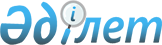 О внесении изменений и дополнений в Указ Президента Республики Казахстан от 11 ноября 2019 года № 203 "О дальнейшем совершенствовании системы государственного управления Республики Казахстан"Указ Президента Республики Казахстан от 9 августа 2022 года № 972.
      ПОСТАНОВЛЯЮ:        
      1. Внести в Указ Президента Республики Казахстан от 11 ноября 2019 года № 203 "О дальнейшем совершенствовании системы государственного управления Республики Казахстан" следующие изменения и дополнения:
      в Положении об Агентстве Республики Казахстан по регулированию и развитию финансового рынка, утвержденном вышеназванным Указом:
      подпункт 1) пункта 13 изложить в следующей редакции:
      "1) права:
      разрабатывать и принимать в пределах своей компетенции нормативные правовые акты, обязательные для исполнения финансовыми организациями, филиалами банков-нерезидентов Республики Казахстан, филиалами страховых (перестраховочных) организаций-нерезидентов Республики Казахстан, филиалами страховых брокеров-нерезидентов Республики Казахстан, потребителями финансовых услуг, другими физическими и юридическими лицами на территории Республики Казахстан;
      запрашивать и получать безвозмездно от любых физических и юридических лиц, их ассоциаций (союзов), филиалов банков-нерезидентов Республики Казахстан, филиалов страховых (перестраховочных) организаций-нерезидентов Республики Казахстан, филиалов страховых брокеров-нерезидентов Республики Казахстан, а также государственных органов необходимую информацию, в том числе сведения, составляющие служебную, коммерческую, банковскую и иную охраняемую законом тайну;
      проводить проверки и иные формы контроля и надзора в пределах полномочий, установленных законодательством Республики Казахстан, в том числе с привлечением Национального Банка Республики Казахстан, аудиторских организаций, оценщиков и специалистов в области финансовых технологий;
      в целях осуществления контрольных и надзорных функций направлять своего представителя, который назначается Агентством из числа его работников, в банки, банковские холдинги, организации, осуществляющие деятельность по управлению инвестиционным портфелем, страховые (перестраховочные) организации, страховые холдинги, организацию, гарантирующую осуществление страховых выплат страхователям (застрахованным, выгодоприобретателям) в случае ликвидации страховых организаций;
      в случае выявления нарушения законодательства Республики Казахстан в финансовой сфере и деятельности, связанной с концентрацией финансовых ресурсов, принимать меры в порядке, установленном законодательством Республики Казахстан;
      использовать мотивированное суждение в отношении банков, филиалов банков-нерезидентов Республики Казахстан, организаций, осуществляющих отдельные виды банковских операций, банковских холдингов, крупных участников банка, страховых (перестраховочных) организаций, страховых групп и (или) организаций, входящих в состав страховых групп, филиалов страховых (перестраховочных) организаций-нерезидентов Республики Казахстан, страховых холдингов, крупных участников страховой (перестраховочной) организации, страховых брокеров, филиалов страховых брокеров-нерезидентов Республики Казахстан, организации, гарантирующей осуществление страховых выплат, актуариев, имеющих лицензию на осуществление актуарной деятельности на страховом рынке, профессиональных участников рынка ценных бумаг (за исключением организаций, осуществляющих трансфер-агентскую деятельность), крупных участников управляющих инвестиционным портфелем, руководящих работников, кандидатов на должности руководящих работников банка, филиала банка-нерезидента Республики Казахстан, банковского холдинга, страховой (перестраховочной) организации, филиала страховой (перестраховочной) организации-нерезидента Республики Казахстан, страхового холдинга, страхового брокера, страхового брокера-нерезидента Республики Казахстан, организации, гарантирующей осуществление страховых выплат, профессионального участника рынка ценных бумаг (за исключением организаций, осуществляющих трансфер-агентскую деятельность);
      принимать ненормативные правовые акты, регулирующие внутреннюю деятельность Агентства;
      осуществлять иные права, предусмотренные Законом, другими законами Республики Казахстан и актами Президента Республики Казахстан;";
      в пункте 14:
      подпункты 1), 2) и 3) изложить в следующей редакции:
      "1) осуществление в соответствии с Законом и иными законами Республики Казахстан в пределах своей компетенции государственного регулирования, контроля и надзора финансового рынка и финансовых организаций (за исключением юридических лиц, осуществляющих деятельность исключительно через обменные пункты на основании лицензии Национального Банка Республики Казахстан на обменные операции с наличной иностранной валютой, и юридических лиц, исключительной деятельностью которых является инкассация банкнот, монет и ценностей), их филиалов и аффилированных лиц, филиалов банков-нерезидентов Республики Казахстан, филиалов страховых (перестраховочных) организаций-нерезидентов Республики Казахстан, филиалов страховых брокеров-нерезидентов Республики Казахстан, Банка Развития Казахстана, юридических лиц, осуществляющих деятельность на рынке ценных бумаг, иных субъектов рынка ценных бумаг, эмитентов ценных бумаг, кредитных бюро, банковских холдингов, банковских конгломератов, крупных участников банков, страховых холдингов, страховых групп, крупных участников страховых (перестраховочных) организаций, актуариев, имеющих лицензию на осуществление актуарной деятельности на страховом рынке, специальных финансовых компаний, исламских специальных финансовых компаний, инвестиционных фондов, крупных участников управляющих инвестиционным портфелем, лиц, обладающих признаками крупного участника банка, страховой (перестраховочной) организации, управляющего инвестиционным портфелем, банковского холдинга, страхового холдинга, профессиональных организаций, коллекторских агентств, временных администраций (временных администраторов), ликвидационных комиссий банков, страховых (перестраховочных) организаций и ликвидационных комиссий филиалов банков-нерезидентов Республики Казахстан;
      2) в случаях, предусмотренных законами Республики Казахстан, выдача и отказ в выдаче разрешения на открытие (создание) финансовых организаций, филиалов банков-нерезидентов Республики Казахстан, филиалов страховых (перестраховочных) организаций-нерезидентов Республики Казахстан, филиалов страховых брокеров-нерезидентов Республики Казахстан, их добровольную реорганизацию и ликвидацию, в том числе добровольную реорганизацию банковских и страховых холдингов, добровольное прекращение деятельности филиалов банков-нерезидентов Республики Казахстан, филиалов страховых (перестраховочных) организаций-нерезидентов Республики Казахстан, а также определение порядка выдачи указанных разрешений;
      3) в случаях, предусмотренных законодательными актами Республики Казахстан, выдача согласия либо отказ в выдаче, отзыв согласия на назначение (избрание) руководящих работников финансовых организаций, филиалов банков-нерезидентов Республики Казахстан, филиалов страховых (перестраховочных) организаций-нерезидентов Республики Казахстан, филиалов страховых брокеров-нерезидентов Республики Казахстан, банковских холдингов, страховых холдингов, определение порядка выдачи указанного согласия, включая критерии отсутствия безупречной деловой репутации, документы, необходимые для получения согласия, а также особенностей по наличию трудового стажа для кандидатов на должности руководящих работников, обладающих профессиональной квалификацией, подтвержденной международными сертификатами, и перечень таких сертификатов;";
      дополнить подпунктом 3-1) следующего содержания:
      "3-1) ведение реестра действующих согласий на назначение (избрание) руководящих работников банков, страховых (перестраховочных) организаций, страховых брокеров, филиалов банков-нерезидентов Республики Казахстан, филиалов страховых (перестраховочных) организаций-нерезидентов Республики Казахстан, филиалов страховых брокеров-нерезидентов Республики Казахстан, единого накопительного пенсионного фонда, добровольных накопительных пенсионных фондов, юридических лиц, претендующих на получение лицензии или обладающих лицензиями для осуществления деятельности на рынке ценных бумаг, центрального депозитария и единого оператора, банковских, страховых холдингов, акционерного общества "Фонд гарантирования страховых выплат";";
      подпункты 8), 10), 16), 24) и 28) изложить в следующей редакции:
      "8) осуществление дистанционного надзора, в том числе на консолидированной основе, за деятельностью финансовых организаций, их крупных участников, банковских и страховых холдингов, организаций, входящих в банковский конгломерат и страховую группу, филиалов банков-нерезидентов Республики Казахстан, филиалов страховых (перестраховочных) организаций-нерезидентов Республики Казахстан, филиалов страховых брокеров-нерезидентов Республики Казахстан в порядке, установленном законами Республики Казахстан;";
      "10) по согласованию с Правительством Республики Казахстан принятие решения о принудительном выкупе акций банка в случаях, предусмотренных законами Республики Казахстан;";
      "16) определение порядка выдачи и отказа в выдаче согласия на приобретение физическими и юридическими лицами статуса крупного участника страховой (перестраховочной) организации и страхового холдинга, разрешения на создание и приобретение страховой (перестраховочной) организацией и страховым холдингом дочерней организации, а также разрешения на приобретение страховыми (перестраховочными) организациями и страховыми холдингами значительного участия в капитале юридических лиц, выдача указанных согласий и разрешений либо отказ в их выдаче, порядка отзыва разрешения на создание, приобретение дочерней организации, значительное участие в капитале организаций;";
      "24) принятие в случаях, установленных законами Республики Казахстан, решения о лишении лицензии на право осуществления страховой (перестраховочной) деятельности и назначение временной администрации (временного администратора) страховой (перестраховочной) организации, филиала страховой (перестраховочной) организации-нерезидента Республики Казахстан;";
      "28) определение порядка и особенностей передачи страхового портфеля;";
      дополнить подпунктами 33-1), 33-2) и 33-3) следующего содержания:
      "33-1) утверждение размеров таргетируемой убыточности, фактора достоверности и поправочных коэффициентов, используемых для расчета страховой премии по обязательному страхованию гражданско-правовой ответственности владельцев транспортных средств в соответствии с Законом Республики Казахстан "Об обязательном страховании гражданско-правовой ответственности владельцев транспортных средств";
      33-2) определение порядка расчета и применения коэффициента по системе "бонус-малус" для расчета страховой премии по обязательному страхованию гражданско-правовой ответственности владельцев транспортных средств;
      33-3) определение порядка расчета поправочных коэффициентов к коэффициентам по территории регистрации транспортного средства для расчета страховой премии по обязательному страхованию гражданско-правовой ответственности владельцев транспортных средств;";
      подпункты 38), 39) и 41) изложить в следующей редакции:
      "38) согласование решения временной администрации о передаче страхового портфеля в случае лишения лицензии страховой (перестраховочной) организации;
      39) определение порядка обмена электронными информационными ресурсами между организацией по формированию и ведению базы данных и страховщиком, страховщиком и страхователем (застрахованным, выгодоприобретателем), а также установление требований к интернет-ресурсам партнеров страховой организации, используемым для обмена электронными информационными ресурсами;";
      "41) установление порядка размещения информации на интернет-ресурсе страховой организации, страхового брокера, организации по формированию и ведению базы данных и организации, гарантирующей осуществление страховых выплат страхователям (застрахованным, выгодоприобретателям) в случае ликвидации страховых организаций, страхового омбудсмана;";
      дополнить подпунктами 42-1), 42-2), 42-3), 42-4), 42-5), 42-6), 42-7), 42-8), 42-9) и 42-10) следующего содержания:
      "42-1) определение порядка избрания и осуществления деятельности страхового омбудсмана;
      42-2) установление минимальных требований к типовым договорам по вмененному страхованию;
      42-3) определение условий, методики и порядка определения стоимости активов, сформированных за счет части страховых премий (страховых взносов), полученных от страхователей для целей инвестирования, и доходов (расходов), полученных (понесенных) от их инвестирования, по договорам страхования, предусматривающим условие участия страхователя в инвестициях;
      42-4) установление особенностей распределения активов, сформированных за счет части страховых премий (страховых взносов), полученных от страхователей для целей инвестирования, и доходов (расходов), полученных (понесенных) от их инвестирования, по договорам страхования, предусматривающим условие участия страхователя в инвестициях, между страхователями, включая случаи добровольной, принудительной ликвидации или добровольной реорганизации страховой организации в юридическое лицо, не осуществляющее страховую деятельность;
      42-5) утверждение правил добровольного возврата лицензии на право осуществления страховой (перестраховочной) деятельности;
      42-6) одобрение плана мероприятий по изменению отрасли страхования;
      42-7) определение порядка, условий и сроков упрощенного порядка урегулирования страховых случаев, предельного размера страховой суммы по каждому отдельному страховому случаю, а также формы декларации об упрощенном порядке урегулирования страхового случая и требований к оформлению документов и сведений, прилагаемых к ней;
      42-8) утверждение методики расчета размера обязательных взносов, порядка и сроков уплаты обязательных взносов страховыми организациями в офис страхового омбудсмана;
      42-9) избрание на должность страхового омбудсмана из числа не менее трех кандидатов, рекомендованных к избранию советом представителей страхового омбудсмана, соответствующих требованиям, установленным статьей 88 Закона Республики Казахстан "О страховой деятельности", досрочное прекращение полномочий страхового омбудсмана в случае систематического (три и более раза в течение последних двенадцати месяцев) нарушения в своей деятельности требований законодательства Республики Казахстан о страховании и страховой деятельности и (или) внутренних правил страхового омбудсмана;
      42-10) установление фактора (факторов), влияющего (влияющих) на ухудшение финансового положения страховой (перестраховочной) организации, страховой группы, который (которые) может (могут) появиться в случае выплаты дивидендов по простым и (или) привилегированным акциям (долям участия в уставном капитале) страховой (перестраховочной) организации, страхового холдинга;";
      подпункт 45) изложить в следующей редакции:
      "45) установление порядка инвестирования активов и перечня финансовых инструментов, разрешенных к приобретению за счет собственных активов Фонда гарантирования страховых выплат, средств резервов гарантирования страховых выплат и средств резерва возмещения вреда;";
      подпункт 46) исключить;
      подпункты 47), 49) и 50) изложить в следующей редакции:
      "47) утверждение методики расчета ставки обязательных, дополнительных взносов и условных обязательств, порядка и сроков уплаты обязательных, первоначальных разовых, дополнительных и чрезвычайных взносов, порядка формирования и учета условных обязательств страховыми организациями-участниками Фонда гарантирования страховых выплат;";
      "49) согласование устава Фонда гарантирования страховых выплат, а также вносимых в него изменений и (или) дополнений;
      50) согласование стратегии Фонда гарантирования страховых выплат, его политики по управлению рисками, по внутреннему аудиту, а также вносимых в них изменений и (или) дополнений, учетной политики Фонда гарантирования страховых выплат;";
      дополнить подпунктами 51-1), 51-2) и 51-3) следующего содержания:
      "51-1) установление порядка оценки финансовых активов Фонда гарантирования страховых выплат, сформированных за счет собственных активов Фонда гарантирования страховых выплат, средств резервов гарантирования страховых выплат по отраслям "общее страхование" и "страхование жизни", средств резерва возмещения вреда;
      51-2) согласование утвержденных советом директоров Фонда гарантирования страховых выплат внутренних документов Фонда гарантирования страховых выплат, а также вносимых в них изменений и (или) дополнений по вопросам, определенным в подпункте 10-4) пункта 1 статьи 4 Закона Республики Казахстан "О Фонде гарантирования страховых выплат";
      51-3) определение порядка расчета расчетной суммы по договору образовательного накопительного страхования, расчета и порядка осуществления страховых выплат;";
      подпункты 55), 56), 57) и 60) изложить в следующей редакции:
      "55) установление условий и порядка государственной регистрации выпусков ценных бумаг, в том числе производных ценных бумаг, рассмотрения отчетов об итогах их размещения, отчетов об итогах размещения или погашения исламских ценных бумаг и производных ценных бумаг, а также их аннулирования;
      56) осуществление государственной регистрации выпусков негосударственных эмиссионных ценных бумаг, исламских ценных бумаг, производных ценных бумаг;
      57) рассмотрение и утверждение отчетов об итогах размещения акций, отчетов об обмене размещенных акций акционерного общества одного вида на акции данного акционерного общества другого вида, отчетов об итогах размещения или погашения исламских ценных бумаг и производных ценных бумаг;";
      "60) определение условий и порядка приостановления и возобновления размещения и обращения ценных бумаг и производных ценных бумаг, приостановление и возобновление размещения и обращения негосударственных эмиссионных ценных бумаг и производных ценных бумаг, аннулирование выпусков негосударственных эмиссионных ценных бумаг и производных ценных бумаг;";
      дополнить подпунктами 74-1), 74-2), 74-3), 74-4), 74-5), 74-6), 74-7), 74-8), 74-9) и 74-10) следующего содержания:
      "74-1) утверждение перечня иностранных профессиональных организаций;
      74-2) раскрытие информации, содержащейся в условиях выпуска эмиссионных ценных бумаг и в частных меморандумах облигаций, об утверждении отчета об итогах размещения акций, об аннулировании выпуска акций, а также определение порядка и условий ее раскрытия;
      74-3) установление порядка и условий признания организациями, осуществляющими брокерскую и (или) дилерскую деятельность на рынке ценных бумаг, физических лиц квалифицированными инвесторами, а также особенностей оказания организациями, осуществляющими брокерскую и (или) дилерскую деятельность на рынке ценных бумаг, услуг физическим лицам, не являющимся квалифицированными инвесторами;
      74-4) определение организаций для проведения оценки и анализа относительно использования и распределения поступающих доходов и средств от размещения "зеленых", социальных облигаций, облигаций устойчивого развития и облигаций, связанных с устойчивым развитием, и их соответствия целям, заявленным рамочной программой по выпуску облигаций и (или) условиями выпуска облигаций (верификация);
      74-5) установление порядка и сроков уведомления Агентства центральным депозитарием о погашении эмитентом негосударственных облигаций;
      74-6) установление порядка предоставления инвестиционной рекомендации индивидуальному инвестору;
      74-7) установление требований к составу листинговой комиссии;
      74-8) установление требований к эмитентам и их ценным бумагам, допускаемым к обращению на фондовой бирже, а также к отдельным категориям официального списка фондовой биржи;
      74-9) определение порядка распределения инвестиционного дохода от управления активами, переданными в доверительное управление и учитываемыми на счете, открытом в центральном депозитарии для учета невостребованных денег;
      74-10) установление порядка и условий признания действий субъекта рынка ценных бумаг и иных лиц как совершенных в целях манипулирования на рынке ценных бумаг;";
      подпункты 76) и 82) изложить в следующей редакции:
      "76) разработка и утверждение правил перевода пенсионных накоплений из единого накопительного пенсионного фонда в добровольный накопительный пенсионный фонд, из добровольного накопительного пенсионного фонда в единый накопительный пенсионный фонд, а также из одного добровольного накопительного пенсионного фонда в другой добровольный накопительный пенсионный фонд, определение порядка перевода выкупных сумм из одной страховой организации в другую страховую организацию в связи с заключением договора пенсионного аннуитета;";
      "82) утверждение порядка заключения и типовой формы договора пенсионного аннуитета, установление методики расчета страховой премии и страховой выплаты из страховой организации по договору пенсионного аннуитета;";
      дополнить подпунктами 84-1) и 84-2) следующего содержания:
      "84-1) разработка и утверждение правил заключения договора пенсионного аннуитета со страховой организацией и перевода пенсионных накоплений (выкупной суммы) в страховую организацию, единый накопительный пенсионный фонд по договору пенсионного аннуитета;
      84-2) определение порядка обмена информацией при заключении и расторжении договора пенсионного аннуитета, внесении изменений и (или) дополнений в действующие договоры пенсионного аннуитета между единым накопительным пенсионным фондом и страховой организацией, между одной страховой организацией и другой страховой организацией;";
      подпункты 100) и 102) изложить в следующей редакции:
      "100) применение к финансовым организациям и иным лицам, филиалам банков-нерезидентов Республики Казахстан, филиалам страховых (перестраховочных) организаций-нерезидентов Республики Казахстан, филиалам страховых брокеров-нерезидентов Республики Казахстан ограниченных мер воздействия, мер надзорного реагирования, в том числе с использованием мотивированного суждения, санкций и иных мер, предусмотренных законами Республики Казахстан, по вопросам, входящим в компетенцию Агентства, а также установление порядка применения указанных мер, порядка формирования и использования мотивированного суждения;";
      "102) осуществление контроля за деятельностью ликвидационных комиссий финансовых организаций, филиалов банков-нерезидентов Республики Казахстан в случаях, предусмотренных законодательными актами Республики Казахстан, а также установление порядка осуществления ликвидации финансовых организаций, принудительного прекращения деятельности филиалов банков-нерезидентов, филиалов страховых (перестраховочных) организаций, требований к работе ликвидационных комиссий указанных субъектов;";
      дополнить подпунктами 107-1) и 107-2) следующего содержания:
      "107-1) определение порядка подключения и использования отраслевыми организациями объекта информатизации по сбору, обработке и обмену информацией по событиям и инцидентам информационной безопасности;
      107-2) осуществление в пределах компетенции контроля и надзора за соблюдением финансовыми организациями требований информационной безопасности;";
      подпункт 118) изложить в следующей редакции:
      "118) определение порядка выдачи банку или банковскому холдингу разрешения на создание или приобретение дочерней организации, на создание или приобретение банком дочерней организации, приобретающей сомнительные и безнадежные активы родительского банка, на значительное участие банка и (или) банковского холдинга в капитале организаций, а также отзыва и (или) отмены разрешения на создание, приобретение банком или банковским холдингом дочерней организации, значительное участие банка или банковского холдинга в капитале организаций;";
      дополнить подпунктом 127-1) следующего содержания:
      "127-1) определение порядка выдачи разрешения на добровольную реорганизацию микрофинансовой организации в форме конвертации в банк, а также перечня документов, необходимых для выдачи разрешения уполномоченного органа на добровольную реорганизацию микрофинансовой организации в форме конвертации в банк, форм заявления для получения разрешения, разрешения уполномоченного органа на конвертацию микрофинансовой организации в банк и форм сведений;";
      подпункт 178) изложить в следующей редакции:
      "178) определение порядка назначения и освобождения ликвидационных комиссий принудительно ликвидируемых банков, страховых (перестраховочных) организаций, принудительно прекращающих деятельность филиалов банков-нерезидентов Республики Казахстан и требований, предъявляемых к председателю и членам ликвидационной комиссии принудительно ликвидируемых банка, страховой (перестраховочной) организации, принудительно прекращающего деятельность филиала банка-нерезидента Республики Казахстан;";
      подпункт 205) изложить в следующей редакции:
      "205) установление требований к правилам внутреннего контроля в целях противодействия легализации (отмыванию) доходов, полученных преступным путем, финансированию терроризма и финансированию распространения оружия массового уничтожения для банков, филиалов банков-нерезидентов Республики Казахстан, организаций, осуществляющих отдельные виды банковских операций, фондовой биржи, страховых (перестраховочных) организаций, страховых брокеров, обществ взаимного страхования, филиалов страховых (перестраховочных) организаций-нерезидентов Республики Казахстан, филиалов страховых брокеров-нерезидентов Республики Казахстан, единого накопительного пенсионного фонда и добровольных накопительных пенсионных фондов, профессиональных участников рынка ценных бумаг, центрального депозитария, организаций, осуществляющих микрофинансовую деятельность;";
      дополнить подпунктами 211-1) и 211-2) следующего содержания:
      "211-1) согласование изменений и дополнений в правила паевого инвестиционного фонда;
      211-2) регистрация изменений и дополнений в инвестиционную декларацию акционерного инвестиционного фонда, а также установление порядка их представления на регистрацию;";
      подпункт 216) изложить в следующей редакции:
      "216) установление порядка уведомления о заключении договора страхования и урегулировании страховых случаев, предварительного уведомления об истечении срока действия договора страхования;";
      дополнить подпунктами 232-1) и 232-2) следующего содержания:
      "232-1) ведение и размещение на интернет-ресурсе Агентства реестра сервисных компаний, соответствующих требованиям законодательства Республики Казахстан;
      232-2) определение требований к дочерним организациям банка, приобретающим сомнительные и безнадежные активы родительского банка, и коллекторским агентствам, выступающим в качестве сервисных компаний, которым могут быть переданы в доверительное управление права (требования) по договорам банковского займа и (или) договорам о предоставлении микрокредита;";
      в части второй пункта 21:
      подпункты 4) и 15) изложить в следующей редакции:
      "4) принимает решение о выдаче (отказе в выдаче) разрешения на:
      добровольную реорганизацию (слияние, присоединение, разделение, выделение, преобразование, конвертация) банков (банковских холдингов) или добровольную ликвидацию банков, добровольное прекращение деятельности филиалов банков-нерезидентов Республики Казахстан;
      добровольную реорганизацию (слияние, присоединение, разделение, выделение, преобразование) страховых (перестраховочных) организаций (страховых холдингов) или добровольную ликвидацию страховых (перестраховочных) организаций, добровольное прекращение деятельности филиалов страховых (перестраховочных) организаций-нерезидентов Республики Казахстан;
      добровольную реорганизацию или добровольную ликвидацию добровольного накопительного пенсионного фонда;
      добровольную реорганизацию или ликвидацию исламской специальной финансовой компании;
      добровольную реорганизацию микрофинансовой организации в форме конвертации в банк;";
      "15) принимает решение о введении режима консервации банка, введении моратория на удовлетворение требований депозиторов и кредиторов банка, применении мер по урегулированию неплатежеспособного банка, филиала банка-нерезидента Республики Казахстан;";
      подпункт 17) исключить;
      подпункт 18) изложить в следующей редакции:
      "18) принимает решение по вопросу об:
      учреждении доверительного управления акциями банка, принадлежащими крупному участнику банка, банковскому холдингу либо лицу, обладающему признаками крупного участника банка, банковского холдинга;
      учреждении доверительного управления акциями страховой (перестраховочной) организации, принадлежащими крупному участнику страховой (перестраховочной) организации, страховому холдингу либо лицу, обладающему признаками крупного участника страховой (перестраховочной) организации, страхового холдинга;
      учреждении доверительного управления акциями управляющего инвестиционным портфелем, принадлежащими крупному участнику либо лицу, обладающему признаками крупного участника управляющего инвестиционным портфелем;";
      дополнить подпунктом 21-1) следующего содержания:
      "21-1) утверждает положение об экспертном комитете по рассмотрению вопросов признания действий как совершенных в целях манипулирования на рынке ценных бумаг;";
      в структуре Агентства Республики Казахстан по регулированию и развитию финансового рынка, утвержденной вышеназванным Указом:
      дополнить строками, порядковые номера 22-1, 25-1 и 28-1, следующего содержания:
      "22-1. Управление региональных представителей в городе Жезказгане"; 
      "25-1. Управление региональных представителей в городе Қонаев"; 
      "28-1. Управление региональных представителей в городе Семее". 
      2. Настоящий Указ вводится в действие со дня подписания, за исключением:
      1) абзацев девяносто и девяносто первого пункта 1 настоящего Указа, которые вводятся в действие с 31 августа 2022 года;
      2) абзацев девяносто седьмого, девяносто восьмого и девяносто девятого пункта 1 настоящего Указа, которые вводятся в действие с 4 сентября 2022 года;
      3) абзацев третьего, четвертого, пятого, шестого, седьмого, восьмого, девятого, десятого, одиннадцатого, двенадцатого, тринадцатого, четырнадцатого, пятнадцатого, шестнадцатого, семнадцатого, восемнадцатого, девятнадцатого, двадцатого, двадцать первого, двадцать второго, двадцать третьего, двадцать четвертого, двадцать пятого, двадцать восьмого, тридцатого, тридцать первого, тридцать второго, тридцать третьего, тридцать пятого, тридцать шестого, тридцать седьмого, тридцать восьмого, тридцать девятого, сорокового, сорок второго, сорок третьего, сорок четвертого, сорок пятого, сорок шестого, сорок седьмого, сорок восьмого, сорок девятого, пятидесятого, пятьдесят первого, пятьдесят второго, пятьдесят третьего, пятьдесят четвертого, пятьдесят пятого, пятьдесят шестого, пятьдесят седьмого, пятьдесят восьмого, пятьдесят девятого, шестидесятого, шестьдесят второго, шестьдесят четвертого, шестьдесят пятого, шестьдесят шестого, шестьдесят седьмого, шестьдесят восьмого, шестьдесят девятого, семидесятого, семьдесят первого, семьдесят второго, семьдесят третьего, семьдесят четвертого, семьдесят шестого, семьдесят восьмого, семьдесят девятого, восьмидесятого, восемьдесят шестого, восемьдесят седьмого, восемьдесят восьмого, восемьдесят девятого, сотого, сто первого, сто второго, сто третьего, сто четвертого, сто пятого, сто шестого, сто седьмого, сто восьмого, сто девятого, сто десятого, сто одиннадцатого, сто двенадцатого, сто тринадцатого, сто четырнадцатого, сто пятнадцатого, сто шестнадцатого пункта 1 настоящего Указа, которые вводятся в действие с 12 сентября 2022 года;       
      4) абзацев шестьдесят третьего, девяносто второго, девяносто третьего и девяносто четвертого пункта 1 настоящего Указа, которые вводятся в действие с 1 июля 2023 года;
      5) абзацев двадцать седьмого, двадцать девятого, сорок первого, семьдесят седьмого, девяносто пятого и девяносто шестого пункта 1 настоящего Указа, которые вводятся в действие с 1 января 2024 года.       
					© 2012. РГП на ПХВ «Институт законодательства и правовой информации Республики Казахстан» Министерства юстиции Республики Казахстан
				Подлежит опубликованию в    
Собрании актов Президента и    
Правительства Республики    
Казахстан      
      Президент Республики Казахстан

К. Токаев     
